Hybrid Control ModuleThe Hybrid Control Module is the newest addition to our growing range of Innovative Control Systems. 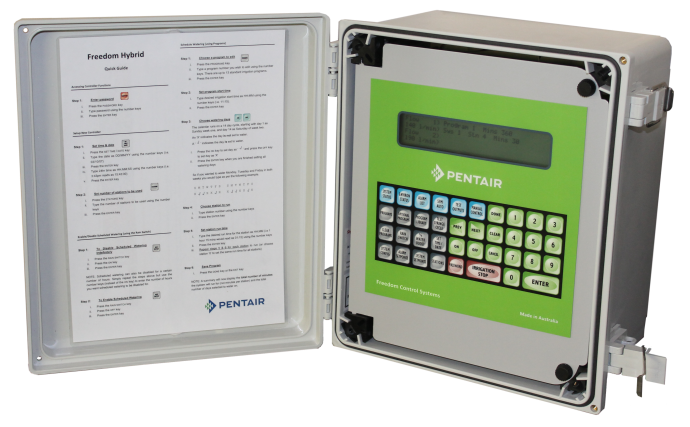 The Hybrid Control Module is the base of a range of intelligent controllers built on the same rugged and versatile technology that has made our Controllers the first choice of professional irrigation managers for 20 years, the Hybrid gives a highly functional Control System at a low cost.The Hybrid Control Module can operate as a standalone Control System or can be configured as a networkable RTU with the addition of a simple plug in Communications Pack.The Hybrid controller has advanced programming features, onboard diagnostic tools and allows for multiple fixed sensor inputs such as rain switch, pulse flow meter, pressure switch, level switch or soil moisture sensors.A series of blind alarm inputs can also be used to pause an operating program once triggered, these can be connected to a variety of switching devices and other control panel outputs.The Hybrid Control Module can be configured to work with the TWiN Decoder System and the RiC Solar Powered Wireless System, and also allows for various power input options, allowing for mains, DC or Solar DC multi-wire systems……, whatever the application there is a Hybrid Solution to fit your needs!Hybrid FeaturesStandalone or RTUSCADA CompatibleSolar, DC or AC Powered15 Standard Programs6 Specialized ProgramsUp to 96 ZonesMulti-Level Password on KeyboardLarge Direct Access KeypadLarge 4 line Daylight ScreenTwo Wire OptionSyringe CycleFilter FlushFertigationIP67 Enclosure as standardAustralian MadeElectrical SpecificationsNetworking OptionsA large range of third party communications equipment is able to be integrated with the Hybrid Control Module, check the design guide for specifications.Control Output OptionsAny mix of Control output methods can operate on a single Hybrid Control Module. TWiN System requires the addition of a TWiN Driver Module and Power Supply. RiC System requires the addition of a RiC Base and RiC Satellite Modules.Typical ApplicationsMunicipal Park IrrigationSports field IrrigationGolf Course IrrigationLandscape IrrigationVineyard IrrigationGreenhouse IrrigationAgricultural Irrigation Remote SystemsStarts PumpsReads Pulse MetersReads Rain SwitchReads Soil MoistureReads Level/Depth SwitchPower Supply Options24VAC 50/60Hz24VDC12VDCFuse3.15A on board fuse for power supply and relay output voltageOutputsRelay Outputs N/O 30VAC/VDC 3A Max3000VAC Isolation10ms contact settling timeCurrent sensing on relay bankDigital InputsClose contact optically isolated inputs4VDC or up to 12mA (25mW) per input1600VDC isolation on the supplyPulse inputs:0.1 to 50 pulses per second10ms minimum pulse widthFrequency inputs:1 to 450HzCommunications1 x RS485 Expansion Port1 x RS232 CCS Port2 x Configurable RS485/232 PortsDigital InputsClose contact optically isolated inputs4VDC or up to 12mA (25mW) per input1600VDC isolation on the supplyPulse inputs:0.1 to 50 pulses per second10ms minimum pulse widthFrequency inputs:1 to 450HzOperating ConditionsTemperature 0° to 75°CHumidity 5 to 95% non condensatingAnalog Inputs4-20mA optically isolated inputsLoop or self-powered sensors24VDC loop supply1600VDC isolation on the supplyNetwork ProtocolsOpen ProtocolDNP3MODbusCellular Connect Options3G/GSM M2M Modem3G/GSM  Gateway ModemCentral Control CapabilityRAINman Central ControlSCADA Based SystemsWireless Connect OptionsVHF RadioUHF RadioDirect Connect OptionsRS485Fibre Optic Other OptionsSat Link Modem/RouterAC Multi Wire19-32VACMax 96 StationsTWiN Decoder Based Two Wire TWiN DecodersTWiNcoil Combo Solenoid/DecoderMax 200 StationsDC Multi Wire9-12VDC Latching, 150msMax 96 StationsRiC Remote Wireless Control9-12VDC Latching, 150msMax 96 Stations